от 9 марта 2023 года									       № 109-рОб утверждении Плана мероприятий (Дорожная карта) по централизации бухгалтерского (бюджетного) учета и отчетности в учреждениях культуры городского округа город Шахунья Нижегородской области Утвердить прилагаемый План мероприятий (Дорожная карта) по централизации бухгалтерского (бюджетного) учета и отчетности в учреждениях культуры городского округа город Шахунья Нижегородской области (далее  Дорожная карта). Муниципальному автономному учреждению дополнительного образования «Детская школа искусств городского округа город Шахунья Нижегородской области», Муниципальному бюджетному учреждению дополнительного образования «Шахунская детская художественная школа имени О.С. Козырева», Муниципальному бюджетному учреждению дополнительного образования Вахтанская детская музыкальная школа, Муниципальному бюджетному учреждению дополнительного образования «Сявская детская музыкальная школа» в связи с передачей функций по ведению бухгалтерского (бюджетного) учета и отчетности муниципальному казенному учреждению «Центр по обеспечению деятельности учреждений культуры городского округа город Шахунья Нижегородской области» осуществить в установленном порядке проведение мероприятий в соответствии с Дорожной картой. Управлению делами администрации городского округа город Шахунья Нижегородской области обеспечить размещение настоящего распоряжения на официальном сайте администрации городского округа город Шахунья Нижегородской области.3. Настоящее распоряжение вступает в силу после его подписания.4. Контроль за исполнением настоящего распоряжения оставляю за собой.Глава местного самоуправлениягородского округа город Шахунья							   О.А.ДахноПриложение
 к распоряжению администрациигородского округа город ШахуньяНижегородской областиот 09.03.2023 г. № 109-рПлан мероприятий (Дорожная карта)по централизации бухгалтерского (бюджетного) и отчетности в учреждениях культуры городского округа город Шахунья Нижегородской области ________________________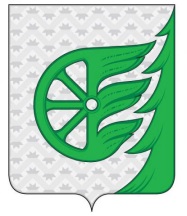 Администрация городского округа город ШахуньяНижегородской областиР А С П О Р Я Ж Е Н И Е№п/пНаименование мероприятияПланируемый результат мероприятияСрок исполненияИсполнители123451. Разработка нормативно-правовых актов, методических и организационно-распорядительных документов по централизации учета и отчетности1. Разработка нормативно-правовых актов, методических и организационно-распорядительных документов по централизации учета и отчетности1. Разработка нормативно-правовых актов, методических и организационно-распорядительных документов по централизации учета и отчетности1. Разработка нормативно-правовых актов, методических и организационно-распорядительных документов по централизации учета и отчетности1. Разработка нормативно-правовых актов, методических и организационно-распорядительных документов по централизации учета и отчетности1.1Подготовка нормативно-правового акта (далее – НПА) о сроках передачи функций по ведению бухгалтерского (бюджетного) учета и отчетности в муниципальное казенное учреждение «Центр по обеспечению деятельности учреждений культуры городского округа город Шахунья Нижегородской области» (далее - МКУ «ЦОДУК»), разработка и утверждение Дорожной карты по централизациипроект распоряженияДо 20.03.2023Юридический отдел 1.2.Разработка типового соглашения о передаче полномочий по ведению бухгалтерского (бюджетного) учета и отчетности проект соглашения о передаче полномочийДо 30.03.2023Юридический отдел 1.3.Заключение соглашения о передаче полномочий по ведению бухгалтерского (бюджетного) учета и отчетности с МКУ «ЦОДУК»соглашение о передаче полномочий01.06.2023МАУ ДО «Детская школа искусств городского округа город Шахунья Нижегородской области», МБУ ДО «Шахунская детская художественная школа имени О.С. Козырева», МБУ ДО Вахтанская детская музыкальная школа, МБУ ДО «Сявская детская музыкальная школа», МКУ «ЦОДУК»1.4.Определение штатной численности сотрудников МКУ «ЦОДУК», осуществляющих ведение бухгалтерского (бюджетного) учета и отчетностиДо 30.03.2023Отдел кадровой и архивной работы 1.5.Подготовка предложений по сокращению штатной численности сотрудников, осуществляющих ведение бухгалтерского (бюджетного) учета и отчетностисписки сотрудниковДо 30.03.2023Отдел кадровой и архивной работы, МАУ ДО «Детская школа искусств городского округа город Шахунья Нижегородской области»1.6.Проведение организационно-штатных мероприятий в отношении сотрудников обслуживаемых учреждений, должности которых сокращаютсяраспоряжениеДо 30.03.2023Отдел кадровой и архивной работы, МАУ ДО «Детская школа искусств городского округа город Шахунья Нижегородской области»